                                                                          NÁVRH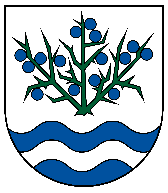 Obec Trnovec nad Váhom v súlade s ustanovením § 6 ods. 1 zákona SNR č. 369/1990 Zb. o obecnom zriadení v znení neskorších predpisov a v súlade s § 7 ods. 4 až 6, § 8 ods. 2 a 4, § 12 ods. 2 a 3, § 16 ods. 2 a 3, § 17 ods. 2 a 3, § 17a zákona č. 582/2004 Z. z.  o miestnych daniach a miestnom poplatku za komunálne odpady a drobné stavebné odpady v znení neskorších predpisov ustanovujeVšeobecne záväzné nariadenie Obce Trnovec nad Váhomč.  /2019o dani z nehnuteľností§ 1Základné ustanoveniaObecné zastupiteľstvo v Trnovci nad Váhom podľa §11 ods. 4 písm. d) zákona č. 369/1990 Zb. o obecnom zriadení v znení neskorších predpisov rozhodlo, že v nadväznosti na § 98 zákona č. 582/2004 z. z. o miestnych daniach a miestnom poplatku za komunálne odpady a drobné stavebné odpady zavádza s účinnosťou od 1. januára 2020 na území obce Trnovec nad Váhom daň z nehnuteľností.Toto všeobecne záväzné nariadenie upravuje podmienky určovania a vyberania dane z nehnuteľností na území obce Trnovec nad Váhom v zdaňovacom období roku 2020 a nasledujúce zdaňovacie obdobia.Daň z nehnuteľností na území obce Trnovec nad Váhom zahŕňa:Daň z pozemkovDaň zo staviebDaň z bytov a nebytových priestorov v bytovom domeDAŇ Z POZEMKOV§ 2Sadzba daneSprávca dane určuje pre všetky pozemky na území obce Trnovec nad Váhom, okrem pozemkov nachádzajúcich sa v jednotlivej časti obce uvedených v § 2 ods. 2 a pozemkov uvedených v § 2 ods. 3 tohto všeobecne záväzného nariadenia, ročnú sadzbu dane z pozemkov – zo základu dane vo výškepre katastrálne územie Trnovec nad Váhom:Orná pôda, chmeľnice, vinice, ovocné sady, trvalé trávne porasty		0,36 %Záhrady									0,48%Zastavané plochy a nádvoria							0,80%Lesné pozemky, na ktorých sú hospodárske lesy, rybníky s chovom rýb a ostatné hospodársky využívané vodné plochy					1,50%Stavebné pozemky								0,60%Ostatné plochy okrem stavebných pozemkov				0,80%	pre katastrálne územie Horný Jatov:Orná pôda									0,48%Záhrady									0,48%	Zastavané plochy a nádvoria							0,48%Lesné pozemky, na ktorých sú hospodárske lesy, rybníky s chovom rýb a ostatné hospodársky využívané vodné plochy					1,50%Stavebné pozemky								0,48%Ostatné plochy okrem stavebných pozemkov				0,48%Hodnota pozemkov je uvedená v prílohe č. 2 tohto VZN. Správca dane určuje v jednotlivej časti obce vymedzenej ulicami, ktorých názvy sú uvedené v prílohe č. 1 tohto VZN ročnú sadzbu dane z pozemkov – zo základu dane vo výške:Orná pôda, chmeľnice, vinice, ovocné sady, trvalé trávne porasty		0,36 %Záhrady									0,48%Zastavané plochy a nádvoria							0,48%Lesné pozemky, na ktorých sú hospodárske lesy, rybníky s chovom rýb a ostatné hospodársky využívané vodné plochy					1,50%Stavebné pozemky								0,48%Ostatné plochy okrem stavebných pozemkov				0,48%	Správca dane určuje na pozemky, na ktorých sa nachádza zariadenie na výrobu elektriny zo slnečnej energie, transformačná stanica alebo predajný stánok ročnú sadzbu dane z pozemkov vo výške:Orná pôda, chmeľnice, vinice, ovocné sady, trvalé trávne porasty		1,80%Stavebné pozemky								1,80%Zastavané plochy a nádvoria, ostatné plochy				1,80%DAŇ ZO STAVIEB§ 3Sadzba daneSprávca dane určuje pre všetky stavby na území obce Trnovec nad Váhom, okrem stavieb nachádzajúcich sa v jednotlivej časti obce uvedených v § 3 ods. 4 tohto VZN, ktoré sú predmetom dane zo stavieb ročnú sadzbu dane zo stavieb za každý aj začatý m2 zastavanej plochy vo výškepre katastrálne územie Trnovec nad Váhom:0,110 € za stavby na bývanie a drobné stavby, ktoré majú doplnkovú funkciu pre hlavnú stavbu0,239 € za stavby na pôdohospodársku produkciu, skleníky, stavby pre vodné hospodárstvo, stavby využívané na skladovanie vlastnej pôdohospodárskej produkcie vrátane stavieb na vlastnú administratívu0,318 € za chaty a stavby na individuálnu rekreáciu0,318 € za samostatne stojace garáže0,318 € za stavby hromadných garáží0,318 € za stavby hromadných garáží umiestnených pod zemou1,999 € za priemyselné stavby, stavby slúžiace energetike, stavby slúžiace stavebníctvu, stavby využívané na skladovanie vlastnej produkcie vrátane stavieb na vlastnú administratívu1,999 € za stavby na ostatné podnikanie a na zárobkovú činnosť, skladovanie a administratívu súvisiacu s ostatným podnikaním a zárobkovou činnosťou1,999 € za ostatné stavby neuvedené v písmenách a) až h)pre katastrálne územie Horný Jatov:0,079 € za stavby na bývanie a drobné stavby, ktoré majú doplnkovú funkciu pre hlavnú stavbu0,239 € za stavby na pôdohospodársku produkciu, skleníky, stavby pre vodné hospodárstvo, stavby využívané na skladovanie vlastnej pôdohospodárskej produkcie vrátane stavieb na vlastnú administratívu0,318 € za chaty a stavby na individuálnu rekreáciu0,318€ za samostatne stojace garáže0,318 € za stavby hromadných garáží0,318 € za stavby hromadných garáží umiestnených pod zemou1,327 € za priemyselné stavby, stavby slúžiace energetike, stavby slúžiace stavebníctvu, stavby využívané na skladovanie vlastnej produkcie vrátane stavieb na vlastnú administratívu1,194 € za stavby na ostatné podnikanie a na zárobkovú činnosť, skladovanie a administratívu súvisiacu s ostatným podnikaním a zárobkovou činnosťou0,796 € za ostatné stavby neuvedené v písmenách a) až h)Pri viacpodlažných stavbách správca dane určuje pre stavby nachádzajúce sa v katastrálnom území Trnovec nad Váhom príplatok za podlažie vo výške 0,198 € za každé ďalšie podlažie okrem prvého nadzemného podlažia.Pri viacpodlažných stavbách správca dane určuje pre stavby nachádzajúce sa v katastrálnom území Horný Jatov príplatok za podlažie vo výške 0,040 € za každé ďalšie podlažie okrem prvého nadzemného podlažia.Správca dane určuje v jednotlivej časti obce vymedzenej ulicami, ktorých názvy sú uvedené v prílohe č. 1 tohto VZN ročnú sadzbu dane zo stavieb za každý aj začatý m2 zastavanej plochy nasledovne:0,079 € za stavby na bývanie a drobné stavby, ktoré majú doplnkovú funkciu pre hlavnú stavbu0,239 € za stavby na pôdohospodársku produkciu, skleníky, stavby pre vodné hospodárstvo, stavby využívané na skladovanie vlastnej pôdohospodárskej produkcie vrátane stavieb na vlastnú administratívu0,318 € za chaty a stavby na individuálnu rekreáciu0,318€ za samostatne stojace garáže0,318 € za stavby hromadných garáží0,318 € za stavby hromadných garáží umiestnených pod zemou1,327 € za priemyselné stavby, stavby slúžiace energetike, stavby slúžiace stavebníctvu, stavby využívané na skladovanie vlastnej produkcie vrátane stavieb na vlastnú administratívu1,194 € za stavby na ostatné podnikanie a na zárobkovú činnosť, skladovanie a administratívu súvisiacu s ostatným podnikaním a zárobkovou činnosťou0,796 € za ostatné stavby neuvedené v písmenách a) až h)Pri viacpodlažných stavbách správca dane určuje pre stavby nachádzajúce sa v jednotlivej časti obce vymedzenej ulicami, ktorých názvy sú uvedené v prílohe č. 2 tohto VZN, príplatok za podlažie vo výške 0,040 € za každé ďalšie podlažie okrem prvého nadzemného podlažia.DAŇ Z BYTOV§ 4Sadzba daneRočná sadzba dane z bytov na celom území obce Trnovec nad Váhom je za každý aj začatý m2 podlahovej plochy bytu a nebytového priestoru v bytovom dome vo výške:0,079 € za byty0,079 € za nebytové priestory, ktoré neslúžia na podnikanie0,790 € za nebytové priestory, ktoré sa využívajú na podnikanie a inú zárobkovú činnosť0,318 € za nebytové priestory, ktoré slúžia ako garážSPOLOČNÉ USTANOVENIA PRE DAŇ Z NEHNUTEĽNOSTÍ§ 5Oslobodenie od dane a zníženie daneSprávca dane ustanovuje, že od dane z pozemkov sú oslobodené:pozemky, na ktorých sú cintoríny, kolumbáriá, urnové háje a rozptylové lúkypozemky verejne prístupných parkov, priestorov a športovísk§ 6Splatnosť a platenie dane z nehnuteľnostíSprávca dane určuje, že vyrubená daň z nehnuteľností je splatná do 15 dní odo dňa nadobudnutia právoplatnosti rozhodnutia. Správca dane určuje platenie dane v splátkach. Splátky dane sú splatné v lehotách určených správcom dane v rozhodnutí, ktorým sa vyrubuje daň. Daňovník môže vyrubenú daň, ktorá bola rozhodnutím správcu dane určená v splátkach zaplatiť aj naraz najneskôr v lehote splatnosti prvej splátky.Správca dane ustanovuje, že daň najviac v úhrne do sumy 3,00 € vrátane nebude vyrubovať, ani vyberať.§ 7Spoločné a záverečné ustanoveniaV konaní vo veciach dane z nehnuteľností sa postupuje podľa zákona č. 369/1990 Zb. o obecnom zriadení v znení neskorších predpisov, zákona č. 563/2009 Z. z. Daňový poriadok, zákona č. 582/2004 Z. z. o miestnych daniach a miestnom poplatku za komunálne odpady a drobné stavebné odpady v znení neskorších predpisov. V konaní o priestupkoch sa postupuje podľa zákona č. 372/1990 Zb. o priestupkoch v znení neskorších predpisov.Dňom účinnosti tohto VZN sa ruší VZN č. 3/2014 o dani z nehnuteľností zo dňa 16. 12. 2014.Toto všeobecne záväzné nariadenie obce č. ........../2019 o dani z nehnuteľností bolo prerokované a schválené na zasadnutí Obecného zastupiteľstva obce Trnovec nad Váhom dňa ................. Uznesením číslo...........................Toto VZN nadobúda účinnosť dňa 01. januára 2020.Mgr. Oliver Berecz   starosta obceNávrh VZN: - vyvesený na úradnej tabuli obce dňa : 29.10.2019- zverejnený na internetovej adrese obce dňa : 29.10.2019Lehota na predloženie pripomienok k návrhu VZN do(včítane): 8. 11.2019Doručené pripomienky (počet) : Vyhodnotenie pripomienok k návrhu VZN uskutočnené dňa Vyhodnotenie pripomienok k návrhu VZN doručené poslancom dňa VZN schválené Obecným zastupiteľstvom v Trnovci nad Váhom dňa pod č. : ............. VZN vyvesené na úradnej tabuli obce Trnovec nad Váhom dňa : VZN zvesené z úradnej tabule obce ........................ dňa : ..........................